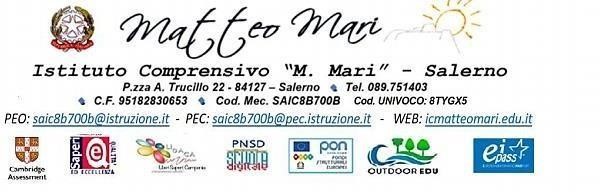                                                                                                                                                            Ai Docenti                                                                                                                            Ai Genitori                                                                                                                                                                                          dell’I.C. “MATTEO MARI”                                                                                                                                      Al DSGA                                                                                                                      Agli Atti al Sito webp.c al PDO Handball Salerno 1985  Oggetto: Open Day “Pallamano@scuola” – proponente PDO Handball Salerno 1985 Si informano i Sig.ri Genitori che il PDO Handball Salerno 1985, nella persona del suo Presidente Mario Pisapia, anche per l’a. s. 2023/24, ha proposto al nostro Istituto il progetto denominato “Pallamano@scuola” per promuovere la pallamano e le sue specialità, diffondere l’educazione fisica e l’attività motoria nella scuola primaria e avvicinare i bambini in modo sano al mondo dello sport. Si invitano gli alunni e i genitori a partecipare all’Open day di presentazione, che si terrà dalle ore 16,15 alle ore 18,30 di mercoledì 27 settembre 2023, presso la palestra della scuola primaria Matteo Mari, durante il quale i bambini e le bambine presenti potranno prendere parte alle attività ludico sportive dimostrative proposte dai tecnici federali.Sicura di una vostra numerosa adesione, ringrazio il Presidente Mario Pisapia, per averci preferito ancora una volta.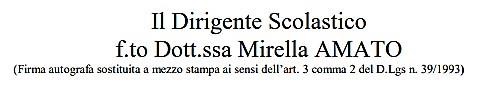 